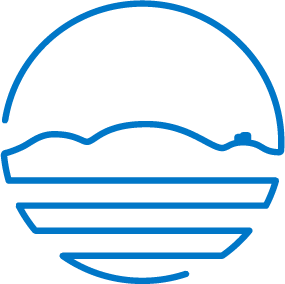 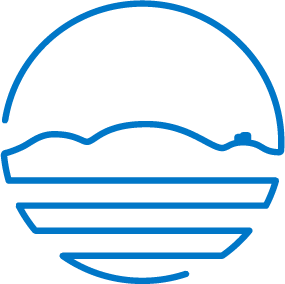 Objednávka č. 20233149Datum vystavení dokladu: 17.02.2023 Dodací lhůta:Vyřizuje: Specifikace objednávky (text)Objednáváme u Vás na základě cenové nabídky CN-9191 ze dne 16.2.2023 následující mezipřírobové uzavírací klapky s elektropohonem Regada SP1 na ČS Sedlec - Hranice, VDJ D. Věstonice a  a ČS H. Věstonice.ks    3  -	mezipřírubové uzavírací klapky ABO 922B, DN80, PN10-16 s pohonem Regada SP1: 281.1-01BAH/16, 230V/50Hz ks    2  -	mezipřírubové uzavírací klapky ABO 922B, DN100, PN10-16 s pohonem Regada SP1: 281.1-01BAA/16, 230V/50HzMísto dodání:    Vodovody a kanalizace Břeclav, a.s. Sklad MTZBratislavská 3587 (areál ČOV Břeclav)690 02 Břeclav   K převzetí je pověřen p.                  tel. č.                           , který bude uveden a podepsán na předávacím protokolu nebo dodacím listu. Pozn.: Tato objednávka bude uveřejněna v registru smluv.  Tran - Sig - Ma spol. s r.o.      IČO: 00552810Mejstříkova 625/1614900	PrahaFakturu zašlete písemně nebo elektronicky na adresu uvedenou v hlavičce objednávky.Na faktuře uveďte číslo objednávky nebo přiložte její potvrzenou kopii.Dodavatel se zavazuje, že bude dodržovat Pravidla v oblasti životního prostředí pro dodavatele, jejichž znění je k dispozici na stránkách společnosti Vodovody a kanalizace Břeclav, a.s..Fakturu zašlete písemně nebo elektronicky na adresu uvedenou v hlavičce objednávky.Na faktuře uveďte číslo objednávky nebo přiložte její potvrzenou kopii.Dodavatel se zavazuje, že bude dodržovat Pravidla v oblasti životního prostředí pro dodavatele, jejichž znění je k dispozici na stránkách společnosti Vodovody a kanalizace Břeclav, a.s..Středisko: 2. Středisko vodovodů MikulovUrčeno pro: ČS Sedlec, VDJ D. Věstonice, ČS …Předpokládaná cena bez DPH: 122 471,00Předpokládaná cena bez DPH: 122 471,00Razítko a podpis dodavateleRazítko a podpis odběratele